The Information FrontFor more than 2 thousand years, a Global Syndicate ruled the world. It used its army and navy to eliminate freedom and liberty, wherever it sprouted among men.  With the formation of America, the empire lost control, when the colonies declared independence and then defended it against those armies…twice.Did the Global Syndicate stop assuming it ruled the world?  No.  It just changed its weapons.  It began with propaganda, and eventually applied something ancient and dark and sinister; spies.  What we call the Deep State is the unelected officials inside the layers of government who control the political careers of national officials, such as Presidents, Prime Ministers, and members of the national legislature. Almost always, the members of the Deep State work for the stockholders in the global corporations controlling the world, as they suppose.  It is fascism on a scale never imagined by two of its most accomplished leaders; Mussolini & Roosevelt.  The Deep State is more intensely interested in international than in purely national matters. In fact, the very concept of nationalism is the bane of its existence.Since most of its members derive a large portion of their wealth from primarily the countries that actually have wealth, and secondarily from enslaving every other country on the planet, they need to control all nation’s foreign policies even more than they need to control its domestic policies. They need to make sure that weapons are proliferated so that the balance of power is sustained by a fear that is truly terrible.  That way, they can apply the tactics of control without any one country attempting a rebellion by force.  The entire concept of alliances is to contractually prevent the attack on any one country for following the orders of the Global Syndicate, as an attack on one country is an attack on all countries.Indeed, if they don’t like their nation’s domestic policies, they can simply relocate. But relocating the headquarters of their corporations would be nearly impossible, as the sun never really sets on them anyway.  It has been this way for many thousands of years. The general public know and care far less about the nation’s foreign than about its domestic policies anyway; and, so, the Deep State reigns without any supervision whatsoever.   Which nations will be treated as “allies” and which nations will instead be treated as “enemies,” is never known real-time among the people.  The history books offer no source of reason as well, as they are written by the victors in ever instance.The public schools teach the Government positions and policies about such matters.  Russia is bad.  Well, actually the Soviet Union was bad, and since they spoke Russian, the Russians are bad, which makes Russia bad.  Israel is occupying land that belongs to the Palestinians, even though there is no such people, no such government, and no such lineage whatsoever.  Next thing you know, they will have us all convinced we never went to the Moon, and the Earth is flat…again.Iran, of course, is the world’s leading Shia nation, whereas Saudi Arabia is the world’s leading Sunni nation.  No one on Earth can tell who is who, and what is what, but the Global Syndicate cherishes the volatility on a moment by moment basis, as part of their campaign to control the world’s energy supply.The Deep State in America is no merely national organization. It consists mainly of America’s billionaires, plus of the billionaires in US-allied countries such as UK, France, Saudi Arabia, UAE, and Israel — but many more (including, for example, in Honduras, Brazil, etc.).  We have watched in recent days as the Trump Administration has attempted to uncover the massive pipeline of taxpayer cash laundering that operated out of Ukraine.  A dozen of the most powerful men in the world were making their families wealthier than genies by magically pouring billions of dollars each year through a pachinko machine of shell corporations and non-profits while their sons and daughters, cousins, and cronies filled their yachts and summer homes with our money.These people number fewer than 2,000 in total, and they do deals together, and their contacts with one-another are both direct person-to-person, and indirect by means of representatives or agents. However, America’s billionaires lead the US-and-allied Deep State. That’s to say, the leaders are among the 607 US billionaires, the people who mainly fund American national political campaigns and candidates — and these 607 individuals determine who will get an opportunity to become a US President or member of Congress, and who won’t. For example: these individuals don’t necessarily select the politician who will become America’s President, but they do select who will get the opportunity to be among the serious contenders for that position. That is until Donald Trump was put into office.  63 million sleeping Americans came out of nowhere in defiance of all of the Deep State’s models and overturned the tables of the money changers.  For three years, they have been trying to remove our President.  And he has been drawing their generals out into the open to fight.One, in particular, is George Soros.  Few billionaires don’t invest in politicians.  Why?  Because the drug and taxpayer funds are the headwaters of the return on investment.     Though politicians disagree with one-another, almost all of them are acting for the cameras.  The politicians who aren’t are not funded by the Global Syndicate’s enrichment programs.  One thing you need to keep clear in your mind as we decipher this quagmire is that the definition of liberalism is fascism.  All social programs lead to fascism and the elimination of competition with the corporations operating from inside the government agencies, departments, bureaus, and administrations.  You may hear a term like neoconservatism, or neocon.  The difference between the two is that neoconservatism is the imperialistic extension of fascism — it is the imperialistic fascism that, in World War II, was represented by the three Axis powers — Germany, Italy, and Japan — not by the purely domestic fascism that was represented by Spain. Whereas Spain was merely neoliberal, the Axis were also neoconservative (expansionist neoliberal), and the latter is what the Allies in WW II were warring against. Remember, it was Spain’s Franco who asked Hitler to test out his Blitzkrieg against Guernica, who had declared independence from Franco’s Fascism.  Stukka dive bombers obliterated the defenseless villages of Guernica.  That was then, this is now.The Deep State uses domestic issues as the primary feedstock for its propaganda campaigns, because virtually all of the managers operating inside our government are international corporations.  They do not care about you, your main street, or your President, because their mission is extending the empire. The Deep State controls all of that, regardless of what Party is nominally in power. In fact, the term bipartisan should send shivers down your spine, almost as much as when the Democrat Party votes in lockstep to overthrow the government, as they have done for nearly three years already.The way that the Deep State views things, there is no need for an ‘enemy’ to threaten or invade the United States in order for it to be “an enemy,” but, instead, the United States and its allies possess a God-given right to impose sanctions against, or coups overthrowing, or invasions of, any country they choose, so long as they can criticize that other country for being a ‘dictatorship’, or for ‘violating human rights’, or for otherwise doing what the Deep State itself actually does more than any other government on this planet does (and particularly does it to its selected ‘enemies’ — such as were Iraq, Libya, Syria, Iran, Venezuela, and any other country that’s either friendly toward, or else an ally of, Russia, which is the other nuclear super-power, and the Deep State’s central target).However, though those few super-wealthy individuals (in addition to the general public’s taxes) fund its operations, their many operatives are slaves and sycophants to an ancient evil that has ruled this world for many thousands of years.  This is the reason why the masters fund those individuals’ careers. It’s why these masters provide the platforms and personal connections and employment which enable the true-believers to advance, while opponents of the Deep State (i.e., opponents of the billionaires’ collective dictatorship) cannot find any billionaires to patronize them. In a society that has extremely concentrated wealth, this means that there will be virtual penury for opponents of the billionaires’ collective dictatorship. Especially the major politicians need patrons amongst the aristocracy, the billionaires, in order to have successful careers.The Open Society Institute was founded by George Soros. He also founded the Central European University in Budapest, where the interviewee was employed for five years.  Those are just the obvious ways in which the interviewee had been funded and advanced by Mr. Soros.Soros also had helped to fund the overthrow of the democratically elected and internationally non-aligned President of Ukraine in 2014 and to replace him with a nazi anti-Russian regime which serves as a terrific asset for the US-and-allied Deep State, because of Ukraine’s having a 1,625-mile border with the country that the US-installed regime in Ukraine hates: Russia (hates it because the Deep State craves, above all, to control also the other nuclear super-power; so, this is hatred-on-command).  The IMF and World Bank promised Ukraine loans, which would have been the economic hit against Ukraine designed by the Deep State.  At the last moment, Putin stepped in and asked Yanucovich not to sign the loan papers.  He offered to loan the money and provide Ukraine with natural gas. The Global Syndicate responded almost immediately.  We watched it happen over a 6-week period during which CIA operatives fomented riots that nearly burned Kiev to the ground.  Yanucovich escaped with his life and attempted to rule in exile, but McCain, Kerry, and Clinton made sure that the corrupt leader, who was in prison at the time, took control again.  A short while later, out of fear of being invaded and conquered by European armies allied with the Global Syndicate, Crimea voted overwhelmingly to be annexed to Russia.  I don’t care what you have heard.  My CFO had family there, and he confirmed that it was a peaceful and joyous occasion when they voted for annexation.  Not a moment has gone by until July of this year, that the flow of American taxpayer money was shoved into highly complex and refined laundering systems to make people line Romney, Kerry, McCain, Obama, Clinton, Pelosi, and others hidden layers beneath them like McMaster, Brennan, Clapper, Rhodes, Jarrett, and even State department bureaucrats like Yavonovich and others very rich.  They are all milliionaires from these programs.  They are addicted to the cash, and their entire political operation is financed by this money.Now, you know why Obama did not want Biden to run for President.  Now, you know why there is a long line of spies and assassins who are sneaking into Adam Schiff’s dungeon to attempt a Coup against the American government.  I believe this is why William Barr met with President Trump the night before he went to Rally in Louisiana.  I believe that Barr wants his team to raid these offices and take down the Deep State.  I also am worried, as is our President, that removing this infection all at once may kill the patient.  Tonight is a dangerous night, Earth explorers.  Tonight, the Deep State is gathering and planning their defense.  Without willing anything to happen, I raise my voice to say that their best defense is a grand and terrible offense.  So I want you to be personally prepared to feed yourself for a few weeks.  I want you to prepare your home finances so you can operate your family without the use of banks.  Keep your tank full of gas.  Keep a bag packed for each member of your family.  This threat will pass in a few months, but for now, I am just asking you to take heed to my instructions.The Making of a SpyI enlisted in the Air Force under the delayed enlistment program.  I scored about as high as anyone could on the AFEES tests, so I chose the hardest electronics courses they offered. While I was in basic training, I was tested for everything, including a propensity to learn foreign languages.  I was tested in logic, intuition, and comprehension.  There were a few of us who scored high enough to warrant interviews to see if we wanted to do something more for our country than just wear a uniform.  I was only concerned with getting the GI Bill and going to college.  That was not the military bearing they were seeking.  Others went on to greater things.  That is what they do.  They look for potential.   For spying.  Meet Eric Ciarmella. While the lawyers representing Eric Ciaramella, the alleged “whistleblower” in the Trump impeachment fiasco, describe him as having spent his entire career in “apolitical civil servant positions,” the truth is that Eric Ciaramella has been involved in radical political behavior throughout his life — including his years at Yale.  He was noticed, funded, and recruited at a young age to do one thing.  He was recruited to spy in the bowels of the deep State to deal with foreign entities of the Global Syndicate.  The DNC is the American arm of the Global Syndicate.  It was founded to do that very thing in 1848, and it has done its mission very well, costing the lives of more than 1.5 million Americans in wars alone.Eric Ciaramella was radicalized at Yale by professors like Bassam Frangieh. He was quickly recognized as a fellow traveler and became an insider in the Obama administration. Unfortunately, he continued that through the first two years of the Trump administration. In October 2016, Ciaramella was the guest of Vice President Joe Biden at a lunch to honor the prime minister of Italy. But, in July 2017, as members of the Trump administration began to suspect that Ciaramella, by then a career CIA analyst and Ukraine director on the National Security Council, was responsible for “high-level leaks,” he was removed from his post.Journalist Mike Cernovich exposed Ciaramella back in 2017 in an article claiming that Ciaramella wanted to “sabotage” President Donald Trump. Cernovich was documenting meetings and lunches that Ciaramella was having with high-ranking officials at the DNC — including Alexandra Chalupa and the NSA. And, although ForeignPolicy.com and others attempted to disparage Cernovich as an “alt-right blogger” and one of “Trump’s Trolls, ” it seems that Cernovich was right all along.  But who was Eric Ciaramella?  Why is everyone, including manmy Republicans, trying to conceal this man’s identity, what his role was, and just how dangerous was this guy?Ciaramella graduated from a high school that costs $30,000 a year to attend, received his undergraduate degree from Yale, and obtained a master’s from Harvard. A few years after graduation from that tony private high school, the youngster estimated to its alumni magazine of trips to 28 different countries (he admits he lost count).When others provide you with the best education and pricey junkets to obscure parts of the globe, not getting the president you asked for might come as a terrible blow. So Ciaramella sought to rectify this injustice by anonymously peddling secondhand gossip — false in large part — designed to instigate another round of impeachment discussions. He did so by first going to Congressman Adam Schiff. When you seek to report a federal crime, go to the FBI. When you seek to gin up political trouble, go to Adam Schiff.Ciaramella escaped the National Security Council after widespread suspicion arose that he leaked classified information on the President. At that time, Mike Cernovich wrote in an article that “Ciaramella helped draft Susan Rice’s anti-Trump talking points before the Inauguration.” Cernovich described him as “the main force pushing Trump-Russia conspiracy theories.”  Paul Sperry notes that Ciaramella circumvented his chain of command in telling another agency of a meeting between Trump and Russians in the Oval Office a day after James Comey’s firing. This email, referenced in the Mueller report, effectively launched a “Putin fired Comey” narrative depicting the president of the United States as a marionette controlled by the Kremlin.“And Ciaramella worked with a Democratic National Committee operative who dug up dirt on the Trump campaign during the 2016 election,” Sperry reports, “inviting her into the White House for meetings, former White House colleagues said. The operative, Alexandra Chalupa, a Ukrainian-American who supported Hillary Clinton, led an effort to link the Republican campaign to the Russian government. ‘He knows her. He had her in the White House,’ said one former co-worker, who requested anonymity to discuss the sensitive matter.”Politico detailed the collusion between Ciaramella’s DNC operative pal and Ukraine in a lengthy report by Kenneth Vogel, now with the New York Times, and David Stern, who resides in Kiev. “Ukrainian government officials tried to help Hillary Clinton and undermine Trump by publicly questioning his fitness for office,” they write. “They also disseminated documents implicating a top Trump aide in corruption and suggested they were investigating the matter, only to back away after the election. And they helped Clinton’s allies research damaging information on Trump and his advisers, a Politico investigation found.”Why did John Brennan assign Ciaramella to the National Security Council?  Because he not only spoke 7 foreign languages, in cluding Finnish and Ukrainain, but he was a quantitative translator.  That is to say, he could create communications that had native fingerprints that no analyst could discover had been faked.  What role, if any, did Ciaramella take in this particular collusion involving Chalupa and a foreign government to influence the outcome of a U.S. presidential election? Why did Sen. Rand Paul describe Ciaramella as Vice President Joe Biden’s point man on Ukraine?  Because he was the man who helped Biden place his boot on exactly the right nerve to make one of the most corrupt governments on Earth bow to his will.  He was not alone.  Romney, McCain, Kerry, Pelosi, and Clinton all received huge amounts of laundered American taxpayer cash that had been poured through shell and on-profit companies to feed the corruption.  The money made their families wealthy and powerful.  Men like Eric Ciaramella were the communicators that kept the money flowing.  That is until Trump discovered and shut of the source of capital.The lawyers representing Ciaramella describe him as an “apolitical, a model civil servant,” insisting “the identity of the whistleblower is irrelevant.” This is an absolute lie. The whistleblower’s identity matters precisely because his past partisan behavior, unbecoming of a civil servant, grabbed the attention of journalists like Mike Cernovitch and coaxed the White House to force him out — all several years before Paul Sperry identified him as the “whistleblower.”“Disclosure of the name of any person who may be suspected to be the whistleblower places that individual and their family in great physical danger,” his lawyers maintain. “Any physical harm the individual and/or their family suffers as a result of disclosure means that the individuals and publications reporting such names will be personally liable for that harm.”Liable for the harm to the leaker or for the harm to the impeachment scheme he advances?  The CIA, which placed not a single human intelligence source on the ground prior to the U.S. invasion of Iraq, managed to infiltrate the White House. To make America great again the CIA needs to understand its job as spying on America’s enemies and not Americans.  In fact, to make America great again, the CIA may have to be dissolved entirely.  Think about that.  The greatest spy and assassin organization the world has ever known, one that Sun Tzu would only dream about in his iconic book, The Art of War.Call this a coup d’état. Call it a putsch. Call him Alexander Eric Ciaramella. Just don’t call him “apolitical” without an accompanying laugh track.The Mission to Destroy TrumpThe thing that gives President Donald Trump his strength is his ability to lead people who will fight on his behalf.  That is where Q comes from.  That is where talent like blogger Mike Cernovich comes from.  On June 11th, he published an article attacking an assistant to National Security Advisor H.R. McMaster, claiming the previously low-profile civil servant wanted to “sabotage” President Donald Trump.  I knew McMaster was wrong for America and urged Trump to fire him that day.  He did not listen to me.  The article Mike wrote described Eric Ciaramella as “pro-Ukraine and anti-Russia” and alleged, with no evidence, that he was possibly responsible for high-level leaks. The response to the piece allegedly attracted online threats of violence against Ciaramella, which contributed to his decision to leave his job at the National Security Council a few weeks early, according to two sources familiar with the situation.  All of us have been threatened.  You’re not alone in this, if you have defended the President. Although the harassment was not the only factor, one of the two sources said they “distinctly got the impression” that the departure was premature, partially because of “right-wing” harassment.  The right wing does not harass like the left wing.  We expose your crimes.  The Left burns your house down.Ciaramella is not alone. Cernovich, who claims his Twitter feed receives over 100 million views every month, has been relentless in his criticism of McMaster and those around him. Cernovich’s writings and tweets have included some unvetted information, but sometimes they include details that only someone on the inside could know. For example, his tweets about Ciaramella were so specific that they documented meetings and lunches the NSC staffer had with certain people.  The only way you could know that is to be there, or very closeby.  That’s why they call; it being on the inside.After Ciaramella left the NSC, Cernovich turned his attacks on Twitter against his prospective successor, who has not been publicly announced.Career civil servants often endure stressful working conditions, but in the Trump White House, some of them face online trolling from alt-right bloggers who seek to portray them as clandestine partisans plotting to sabotage the president’s agenda. The online attacks often cite information that appears to be provided by unnamed White House officials or Trump loyalists.The trend has unnerved the career intelligence analysts, diplomats, security experts, and military officers who are accustomed to operating outside the political arena. Coupled with White House talking points accusing government employees of jeopardizing the country’s security through leaks to the media, the online abuse threatens to damage morale and politicize institutions long seen as impartial and above partisan combat.“It’s singling people out and then publicly engaging in character assassination,” said Bruce Riedel, a former career CIA officer who served in the agency for over 30 years and is now a fellow at the Brookings Institution. “It will certainly send an intimidating effect throughout the bureaucracy.”  People in the bureau are anonymous.  They don’t exist.  They are invisible.  Being doxed to the real world as an assassin of sorts is not good for the career.  In Alexander Eric’s case, to look at him as a spy, you would instantly laugh.  He is almost cartoonish in his non-spy appearance.  Federal law is designed to shield career government employees from political or other retaliation unrelated to their performance on the job, but the administration has significant leeway to sideline them. Some previous presidents, most notably Richard Nixon, sought to undercut perceived political opponents in and outside of government, but the public harassment of civil servants by the current White House or its allies is something new, according to former government officials.Charles Kupchan, who served as senior director for European Affairs on the NSC during the Obama administration, and was Ciaramella’s boss for two years there, said he’s never seen a time of such attacks against civil servants. “In my professional recollection,” he said, “it’s unprecedented.”There may have been times when one person was singled out, but the “systemic hostility to what the alt-right calls the ‘deep state’ is misplaced,” Kupchan said, “and it’s dangerous.”ConclusionAs can be clearly seen there, the basic method of the Deep State’s propagandists is to ask questions which have assumptions that are the reverse of reality, and to answer these questions in ways that confirm those falsehoods.This is what many millions of people get paid to do.And it creates “Big Brother” or the Deep State here, just as, in 1948, George Orwell might have been thinking that it would do in 1984. And a good example of how the Deep State ‘justifies’ itself in America, is shown here.The Hong Kong GongPresident Trump stated this week that Phase One of the China deal is "down to the short strokes", adding that "we are in communication with them every single day right now", and repeating that "a deal is close", even if "it’s not done yet."And yet, while such Deal-or-No-Deal market manipulation is nothing new and has been going on for over a year and a half, there is the possibility that China is about to be royally pissed off.  And, keep in mind I am not talking about the Chinese.  I’m talking about China.  There is a big difference.  What I am seeing is that Trump, and now more than ever the Senate, is supporting the Chinese, but by doing so is angering Xi Jinping over the ongoing fiasco that is Hong Kong. They are preparing for quick passage of legislation to show support for pro-democracy protesters in Hong Kong by placing the city’s special trading status with the U.S. under annual review. N That may not sound like much of a problem to you, but Mr. Xi has been trying to break Hong Kong, mostly because China is hurting for liquid cash.  They need what Hong Kong has.  The only challenge is that Hong Kong is filled with Chinese, and they believe they are free.According to Bloomberg, the Senate is set to bring the bill to the floor under an expedited process that would allow for quick passage unless there is an objection, according to the lead sponsor, Republican Senator Marco Rubio. And since it is unlikely anyone will object, the bill is expected to pass as early as next week."The world witnesses the people of Hong Kong standing up every day to defend their long-cherished freedoms against an increasingly aggressive Beijing and Hong Kong government,” Rubio said. “Now more than ever, the United States must send a clear message to Beijing that the free world stands with Hong Kongers in their struggle."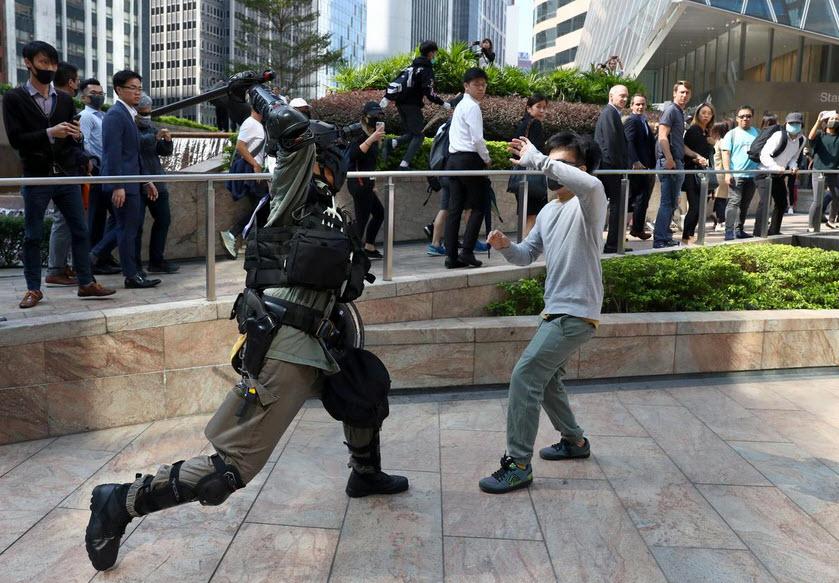 Rubio and Democratic co-sponsor, Senator Ben Cardin, have garnered broad bipartisan support for their bill, including from Senate Foreign Relations Committee Chairman Jim Risch, who has pressed Senate Majority Leader Mitch McConnell for a swift vote. Rubio and McConnell met late Wednesday to hash out a way forward for the legislation, which would also levy sanctions on people the president finds responsible for human rights violations.“The world needs to see that the United States will stand up and tell the Chinese Communist Party that what they are doing to the people of Hong Kong is wrong,” Risch said in a statement. “The U.S. stands with the people of Hong Kong, and I look forward to continuing to work with Senate leadership and my colleagues across the aisle to move this bill swiftly.”While it is unclear what the Senate's vote will achieve, besides potentially removing any hope for even a "phase one" deal, Hong Kong has been paralyzed since Monday morning, when a demonstrator was shot during protests.Meanwhile, Bloomberg notes that the White House declined to comment Thursday when asked whether Trump would sign it into law; a veto by Trump would indicate that for all the belligerent posturing, Trump and Xi have long since reached an agreement behind the scenes, whereby China "folds" to Trump's demands, while Trump refuses to intervene in Hong Kong.The Hong Kong Human Rights and Democracy Act would require the State Department to certify at least once a year whether Hong Kong should keep its special status under U.S. law. This legislation is slightly different from the version passed by the House of Representatives, which means the two bills would have to be reconciled and passed by both chambers before going to President Donald Trump.Predictably, on a day when China's president Xi said that "stopping the storm and restoring order" in Hong Kong is the most urgent task for Hong Kong, once again raising the possibility of military intervention by the PLA, the Chinese Foreign Ministry on Thursday warned of retaliation if the measure passes Congress, adding that China will take resolute measures to safeguard its interests, and repeating that the US should immediately stop interference in Hong Kong issues.There are two questions now.  First, what does resolute mean?  Second, would it be easier now to pick a fight, or would be better to wait a little while?  Given that we are in an election year, it could go either way.  A conflict is a good reason not to change horses in the middle of the stream.  On the other hand, the number of votes you receive is divided in half with every draped coffin shown on TV, unless you’re a Democrat.  Then, what difference does it make at that point, anyway?China has never won a battle outside its own borders.  Ever.  They wouldn’t win this one either.  But if they are given more time to develop things like hypersonic missiles, orbiting targeting and attack methods, and sophisticated cyber weapons, then fighting them later would be far more expensive.  I didn’t say they would win, but it would certainly cost more in lives and money if we wait.You should be prepared.  Make sure your tank is always full.  Make sure you have food and water stored.  Make sure you have cash, silver, and if possible gold on hand.  Oh, and watch your eyes.  The bomb is in play.Venice is SinkingVenice is flooded – again – and the mayor Luigi Brugnaro is blaming climate change. This has become the standard dog-ate-my-homework excuse for desperate politicians and administrators who want to dodge their responsibilities while simultaneously attracting media sympathy and aid money.But it’s rubbish, of course. The real reason for Venice’s plight is whichever idiot who decided all those years ago to build the city on a series of swampy islands at the edge of a lagoon.On the plus side, this helped the Venetians build a wealthy maritime empire and later to extract gazillions of euros from tourists who think it’s romantic being propelled in a funny looking boat down rancid, rat-infested canals by a man in a stripy shirt with a long stick. On the downside, Venice is slowly going the way of Atlantis.There is nothing weird about Venice flooding at this time of year. From Autumn to Spring is the season known as ‘acqua alta’, when the tides in the Adriatic are higher than usual, so it’s not uncommon for attractions like Piazza San Marco to be inundated with water rather than the usual hapless travellers being fleeced for a 20 Euro cappucino.In 2003, Venice began building a flood barrier – known as Moses – which was supposed to put an end to all that. But as is the way with Italian public works projects — in fact, all public works projects everywhere — it has run fearfully overbudget, become riddled with corruption, and taken much longer than originally planned.According to Business Insider:While citizens have long worried about the high cost of construction, which recently climbed to around $6.3 billion, the municipality of Venice has questioned the barrier’s stability in the face of rising sea levels. Both environmental groups and the EU Commission have also expressed concern that construction would pollute the local habitat.The biggest obstacle arrived in 2014, when then Mayor Giorgio Orsoni was arrested alongside 35 other people on corruption charges related to the project. Orsoni was accused of accepting bribes in exchange for awarding contracts, but he was absolved three years later.Now, Moses is being held up in its final leg of construction. The flood gates were originally set to open around 2011, but some officials don’t expect them to be ready until 2022. As the project continues to stall, many have warned that mold and marine life are eroding the underwater structure.This is being billed as the ‘worst flooding in Venice in 50 years’. But it’s still two inches short of the ‘worst ever’ flooding in 1966. Which rather invites the question: if it’s ‘climate change’ that is causing it now, what was the cause 53 years ago when CO2 levels were about 90 ppm lower?Could it be, maybe, that Venice is sinking, that tides will rise, and that flooding every now and then is what Venice does.The Soros Probe in UkraineTwo U.S. diplomats to Ukraine testifying in the impeachment investigation of President Trump this week pressed Ukraine during the 2016 election to stop its investigation of a non-profit funded in part by the State Department and George Soros, who spent millions that year to help Hillary Clinton win the White House.The non-profit also collaborated with the FBI agents investigating one-time Trump campaign manager Paul Manafort's business activities with pro-Russian figures in Ukraine.Advertisement - story continues belowInvestigative reporter John Solomon recalled on Thursday the story he first reported in March because it sheds light on what he terms "the real Ukraine controversy," the alleged meddling by the Obama State Department in the affairs of a sovereign nation, contrary to the Geneva Convention, on behalf of a non-profit funded by a left-wing activist billionaire.George Kent, the chargé d'affaires of the U.S. Embassy in Kiev, requested in a letter to the Ukrainian general prosecutor's office in April 2016 that its prosecution of the Anti-Corruption Action Center be dropped.TRENDING: Jordan to star witness Taylor: 'I've seen church prayer chains that are easier to understand than this'And a few months later, Ukraine's new general prosecutor, Yuri Lutsenko, told Solomon he was stunned when U.S. Ambassador to Ukraine Marie Yovanovitch "gave me a list of people whom we should not prosecute," including the Anti-Corruption Action Center.Democrats charging President Trump withheld aid to pressure Ukraine to investigate Joe Biden and his son had Kent testify Wednesday before the House Intelligence Committee and scheduled Yovanovitch for Friday.Advertisement - story continues belowSolomon wrote that Ukrainian officials told him the U.S. diplomats' implied message to Ukrainian prosecutors "was clear: Don't target AntAC in the middle of an America presidential election in which Soros was backing Hillary Clinton to succeed another Soros favorite, Barack Obama.""We ran right into a buzzsaw and we got bloodied," a senior Ukrainian official told Solomon.The Ukrainian officials saw it an unusual intervention."We're not normally in the business of telling a country's police force who they can and can't pursue, unless it involves an American citizen we think is wrongly accused," one official said.Solomon reported that, ultimately, no action was taken against the Soros group and it remains thriving today.China Launches RapidlyChina launched six remote sensing satellites into orbit with two launches inside three hours from sites in north China.A commercial Kuaizhou-1A solid rocket lifted off from a transporter erector launcher at the Jiuquan Satellite Launch Center, northwest China, at 10:40 p.m. Eastern Tuesday.The payload was the Jilin-1 Gaofen-2A optical Earth observation satellite for Changguang Satellite Technology Co. Ltd., a commercial offshoot of the state-owned Changchun Institute of Optics, Fine Mechanics and Physics under the Chinese Academy of Sciences.The 230-kilogram satellite has a full color resolution of better than 0.75m, multi-spectral resolution better than 3m, and swarth width greater than 40km, according to CGST.China developing its Earth observation capabilities both on the national level and on the provincial level, says Alexandre Najjar, a space industry analyst at Euroconsult. “In addition to the Jilin constellation, which is partly financed by the Jilin Provincial Government, the Hainan EO smallsat constellation is sponsored by the Hainan Provincial Government,” notes Najjar, adding that Henan Province has agreed to a deal with Tencent-funded Satellogic which enables Chinese data science company ABDAS to task its satellites on a “constellation as a service” business model. “In all three cases, the Provincial Government is expected to use the collected data both for its own use, but also for commercial purposes, in order to develop the local economy,” says Najjar.The launch vehicle belongs to Expace, a commercial subsidiary of the China Aerospace Science and Industry Corporation (CASIC), a giant defense contractor and missile maker.The Kuaizhou-1A, understood to be derived from missile technology, consists of three solid stages and a liquid propellant upper stage, and is capable of lofting a 200-kilogram payload into a 700-kilometer sun-synchronous orbit (SSO). The Kuaizhou-1A has now carried out four commercial launches, following a mission late august. A larger Kuaizhou-11 solid launcher has been slated for a test flight since 2018 is yet to fly.Long March 6 makes third flightThe second Chinese launch of the day took place at Taiyuan Satellite Launch Center in northern China, at 1:25 a.m. Eastern Wednesday. A three-stage Long March 6 carried five satellites named Ningxia-1, described in Chinese press reports as being mainly for remote sensing, into low Earth orbit. The Earth observation project is backed investment from provincial company Ningxia Jingui Information Technology Co. Ltd. The satellites were developed by Aerospace Dongfanghong Satellite Co., Ltd., a subsidiary of the China Academy of Space Technology. The Ningxia-1 satellites bear the name of Ningxia Hui Autonomous Region, northwest China. No further payload information was immediately available.The China Aerospace Science and Technology Corporation (CASC) stated that the Long March 6 underwent modifications for the launch. The launcher uses kerosene and liquid oxygen propellant for its first two stages and was designed by the Shanghai Academy of Spaceflight Technology. SAST is also developing a Long March 6 variant which will be capable of vertical takeoff and vertical landing.A new batch of Long March 6 launches are expected soon, carrying commercial and international payloads. The launcher can deliver up to 1,000 kilograms to a 700-kilometer SSO.In January Argentina-based Satellogic said that it plans to launch 90 of its remote sensing smallsats on as many as six Long March 6 rockets under a contract with China Great Wall Industry Corporation (CGWIC).China has attempted 26 launches in 2019 so far. 24 of these have been successful, though one satellite remains in geostationary transfer orbit, presumed lost. The two failures were a Long March 4C and a first orbital launch attempt from private company OneSpace. Preparations are ongoing at the Wenchang Satellite Launch Center for a return-to-flight of the Long March 5 heavy-lift launcher. The mission will carry the experimental Shijian-20 communications satellite, based on a new large platform. Success of the launch is required for China to proceed with missions to Mars, the moon, and move ahead with its plans for a crewed space station.The UN ManifestoThis week, Michael Snyder published an important article entitled The 2030 Agenda: This Month The UN Launches A Blueprint For A New World Order With The Help Of The Pope.

That article references this UN "2030 Agenda" document that pushes a blueprint for so-called "sustainable development" around the world.

This is the core of the Millennial and ANTIFA Movements.  Hundreds of thousands of soldiers are fully funded around the planet to attack anyone who opposes the blueprint.

This is a translation, so you can understand what each clause means.

Here's the point-by-point translation. Notice carefully that nowhere does this document state that "achieving human freedom" is one of its goals. Every single point in this UN agenda is to be achieved through centralized government control and totalitarian mandates that resemble communism.  It will require force to implement.

Goal 1) End poverty in all its forms everywhere

Translation: Eliminate private ownership of property.  Confiscate all wealth, everywhere on the planet.  All able-bodied humans will have basic meals for adequate nutrition for work.  Clothing will be issued along with housing assignments and work assignments.  Ban all free movement of people.  Ban tourism.  Ban retirement.  Ban idleness in all its forms including, loafing, leisure, camping, hiking, hunting, sunbathing, and resting.

Goal 2) End hunger, achieve food security and improved nutrition and promote sustainable agriculture

Translation: Global control of all farm and ranch production for GMO food supply to the worker class humans.  Ban hoarding.  Priority non-GMO food production for the political class will be controlled and available only to the elites.  

Goal 3) Ensure healthy lives and promote well-being for all at all ages

Translation: Worker class humans will have access to local clinics for inoculation, treatment, and rehabilitation.  Organs harvested at these clinics will be used to sustain the political class humans.  Defective humans, such as Downs Syndrome, Diabetics, asthmatics  will be removed from society to prevent the proliferation of these weak genetics in the race.  Forced birth control will be administered so that only the best genetics will be permitted to reproduce.

Goal 4) Ensure inclusive and equitable quality education and promote lifelong learning opportunities for all

Translation: Global curricula, testing, and classification of workers by aptitude and intelligence will be implemented.  Regional clusters will be established, focusing on the resources available in that region.  People identified as valuable for certain fields of study will be relocated to the appropriate cluster for lifelong utilization by the community.  

Goal 5) Achieve gender equality and empower all women and girls

Translation: Criminalize Christianity, marginalize heterosexuality, demonize males and promote the LGBT agenda everywhere. Ban gender nomenclature on all official documents. Open sexualizing of children will be encouraged, while completing the process of global government dissolution of the official union of one man and one woman as marriage.  

Goal 6) Ensure availability and sustainable management of water and sanitation for all

Translation: Seize control of the world's water supplies including rivers, lakes, ponds, rainwater, and glaciers for the express purpose of sanitation and redistribution to human communities.  Ban recreational boating, diving or private containment of water.

Goal 7) Ensure access to affordable, reliable, sustainable and modern energy for all

Translation: Consolidate humans to megacities where energy is available.  Ban all rural residences.  Ration energy to each person.  Ban all shanty and off-grid human activity.  Ban all migration, refugees, and camping activities.  Ban tourism and unnecessary travel.  Ban private vehicles.  

Goal 8) Promote sustained, inclusive and sustainable economic growth, full and productive employment and decent work for all

Translation: Ban homelessness by requiring everyone to move off the streets and into government barracks.  Ban free roaming, retirement, and non-employed people, by forcing every able-bodied person to return to factories, mines, and farms to work until the end of their days.  Regulate small business out of existence with government-mandated minimum wages that bankrupt entire sectors of the economy. Force employers to meet hiring quotas of LGBT workers while mandating wage tiers under a centrally planned work economy dictated by the government. Destroy free market economics and deny permits and licenses to those companies that don't obey government dictates.

Goal 9) Build resilient infrastructure, promote inclusive and sustainable industrialization and foster innovation

Translation: Put nations into extreme debt with the World Bank.  Establish auto-payments by confiscating all the surplus of every nation to feed the ruling class and to maintain their luxury resorts and hospitals.  Build mega factories complete with onsite housing, health clinics, and food service to ensure every person is working.

Goal 10) Reduce inequality within and among countries

Translation: Ban the retirement class.  Dissolve all non-profits, foundations, credit unions, and private banks.  Confiscate all 401k, retirement funds, pensions, and savings accounts for redistribution to the central bank.   Force all non-government residents into work camps or factories with government issue clothing, housing, health care, and food resources.

Goal 11) Make cities and human settlements inclusive, safe, resilient and sustainable

Translation: Ban all gun ownership by private citizens, concentrating guns into the hands of obedient government enforcers.  Criminalize living in most rural areas by instituting Hunger Games-style "protected areas" which the government will claim are owned by "the People" even though no people are allowed to live there. Force all humans into densely packed, tightly controlled cities where they are under 24/7 surveillance and subject to easy manipulation by government.

Goal 12) Ensure sustainable consumption and production patterns

Translation: Total control of the production and consumption of fossil fuels and electricity, with priority given to government leaders and facilities.  Use social influence campaigns in TV, movies and social media to shame and incarcerate people who use excessive gasoline, water or electricity or for non-approved purposes.

Goal 13) Take urgent action to combat climate change and its impacts

Translation: Set energy consumption quotas on each human being and start punishing or even criminalizing "lifestyle decisions" that exceed energy usage limits set by governments. Institute total surveillance of individuals in order to track and calculate their energy consumption. Ban private vehicle ownership and force the masses onto public transit, where TSA soldiers and facial recognition cameras can monitor and record the movement of every community.

Goal 14) Conserve and sustainably use the oceans, seas and marine resources for sustainable development

Translation: Ban most ocean fishing, plunging the food supply into an extreme shortage and causing runaway food price inflation that puts even more people into economic desperation. Criminalize the operation of private fishing vessels and place all ocean fishing operations under the control of government central planning. Only allow favored corporations to conduct ocean fishing operations (and make this decision based entirely on which corporations give the most campaign contributions to corrupt lawmakers).

Goal 15) Protect, restore and promote sustainable use of terrestrial ecosystems, sustainably manage forests, combat desertification, and halt and reverse land degradation and halt biodiversity loss

Translation: Roll out Agenda 21 and force humans off the land and into controlled megacities. Ban private land ownership, including ranches and agricultural tracts. Nationalize all agriculture through a corporate-corrupted government bureaucracy whose policies are determined almost entirely by Monsanto while being rubber-stamped by the USDA. Ban woodstoves, rainwater collection and home gardening in order to criminalize self-reliance and force total dependence on government.

Goal 16) Promote peaceful and inclusive societies for sustainable development, provide access to justice for all and build effective, accountable and inclusive institutions at all levels

Translation: Grant legal immunity to all illegal aliens and "protected" minority groups, which includes giving them access to the courts without citizenship.  "Inclusive institutions" means granting favorable tax structures and government grants to corporations that hire LGBT workers or whatever groups are currently in favor with the central planners in government. Use the IRS and other federal agencies to selectively punish unfavorable groups with punitive audits and regulatory harassment, all while ignoring the criminal activities of favored corporations that are friends of the political elite.

Goal 17) Strengthen the means of implementation and revitalize the global partnership for sustainable development

Translation: Enact global trade mandates and enforcement actions that override national laws while granting unrestricted imperialism powers to companies like Monsanto, Dow Chemical, RJ Reynolds, Coca-Cola and Merck. Pass global trade pacts that bypass a nation's lawmakers and override intellectual property laws to make sure the world's most powerful corporations maintain total monopolies over drugs, seeds, chemicals and technology. Nullify national and State laws and demand total global obedience to trade agreements authored by powerful corporations and rubber-stamped by the UN.

As the UN document says, "We commit ourselves to working tirelessly for the full implementation of this Agenda by 2030."
They will need an army.  They will need to disarm every human.  They will need to control all education, press, travel, speech, and entertainment.  They will need to control all healthcare, currency, and communication, including the internet.
The UN is planning nothing less than a global government tyranny that enslaves all of humanity while calling the scheme "sustainable development" and "equality."
1984 has finally arrived. And of course it's all being rolled out under the fraudulent label of "progress."Voter Fraud in VirginiaThe FBI and local police are investigating how at least 19 dead Virginians were recently re-registered to vote in this critical swing state.  One case came to light after relatives of a deceased man received a note congratulating him for registering, Rockingham County Commonwealth’s Attorney Marsha Garst said Thursday.“His family members were very distraught,” said Garst, who confirmed the existence of the FBI and police investigation but said she could provide few details because the case is ongoing.All 19 were initially registered as voters in the Shenandoah Valley city of Harrisonburg, although a clerk double-checking the entries later raised questions about one. She recognized the name of Richard Allen Claybrook Sr., who died in 2014 at age 87, because his son is a well-known local judge. She happened to recall that the judge’s father had actually died.“He was a retired Fairfax County elementary school principal and had fought in World War II,” said his son, retired Harrisonburg General District Court Judge Richard Allen Claybrook Jr. “So our family is very disgusted that they would pick his name, because he was such a law-abiding citizen devoted to public service.”All of the forms had been submitted by a private group that was working to register voters on the campus of James Madison University, according to the Harrisonburg registrar’s office. The group was not identified. No charges have been filed.  It was only the memory of the clerk who was double-checking the voter registrations that caught this particular voter fraud.China MoonBao Weimin, a Director of the Science and Technology Commission of the China Aerospace Science and Technology Corporation (CASC) has been reported in Chinese and Russian state media as suggesting that China would benefit from establishing an “Earth-Moon Special Economic Zone”.Bao said that Beijing is considering creating the first Earth-Moon economic zone by 2050. According to him, China is planning to invest in studies on how much it would cost for the idea to come to fruition, as well as for the deployment of a transportation system linking Earth and its natural satellite.The CASC is the main contractor for China’s national space program, while the project could bring in around US$10 trillion for China, the state-linked Science and Technology Daily newspaper reported.With an earth-moon economic zone, China aims to ensure that it has the ability and the first presence right to establish the rules of behavior for who has access and who can benefit. This also has long term implications for US-China, China-Russia, and China-India relations as well – all have moon-based exploration projects currently underway.Bao said that the field has huge economic potential and thus the country should study reliable, low-cost aerospace transport systems between the Earth and Moon.The basic technology is set to be finished by 2030, while the key transport technology is expected to be created by 2040. By the middle of the century, China could successfully establish the space economic zone, according to Bao.China has been rapidly developing its space sector and studying the Moon in recent years. In July, private company i-Space (also known as Beijing Interstellar Glory Space Technology) launched a carrier rocket in the first successful orbital mission by the Chinese commercial space industry. Last year, China launched its Chang’e 4 probe, successfully landing its lunar rover on the far side of the Moon on January 3 this year.China has already started investing in Space-Based Solar Power (SBSP) – a technology that it plans to use to power a lunar base. The SBSP’s deployment will take place in stages, with the first satellite scheduled for deployment in low-Earth orbit by 2025 and the GEO-based SBSP to be deployed by 2050.Other important steps on Beijing’s way to establishing an Earth-Moon economic zone would be a study on the feasibility of 3D printing and lunar manufacturing by 2035 as well as a manned lunar mission, which is scheduled to take place by 2036.China is also currently planning new lunar probe launches, as well as the deployment of satellites that will ensure a communication bridge between the Earth and Moon.Dezan Shira & Associates’ Chris Devonshire-Ellis comments: “While the proposal sounds fun, there is a very serious component to this: ‘Who owns the Moon?’ According to the United Nations Outer Space Treaty, signed by every space-faring country, no nation can claim sovereignty over Earth’s lunar satellite. 102 countries have entered the 1967 accord; China joined in 1983. I suspect that Bao’s intent is to lay grounds for Beijing to start to erode the existing treaty and to begin the process of permitting ownership of lunar sites in future.”The Gaza WarsA newly filed $90 million US lawsuit has charged a Palestinian human rights group with financing hundreds of acts of environmental terrorism along Israel’s southern border with Gaza.The lawsuit, filed at midnight Israel time on Wednesday, exposes an alleged conspiracy between the US Campaign for Palestinian Rights (USCPR, also known as Education for a Just Peace in the Middle East) and Hamas, Palestinian Islamic Jihad, the Popular Front for the Liberation of Palestine and other designated terrorist organizations.Read More Related ArticlesMy son’s Orthodox Jewish school is 85 percent MuslimLove in Israel beats rockets from GazaBefore you renew Amazon Prime, read this (Wikibuy)Recommended by“This landmark case exposes a shocking and multi-layered planned conspiracy and campaign aimed at manipulating the public,” said Adv. Yifa Segal of the International Legal Forum.Her group developed the evidentiary basis for the litigation, filed in federal court in Washington by the Keren Kayemeth LeIsrael-Jewish National Fund (KKL-JNF) and 12 American citizens living in Israel.It seeks to hold the American based 501(c)3 USCPR liable for conspiring to provide financial aid that supported a massive wave of Palestinian-launched incendiary balloons from the Gaza Strip into southern Israel, sparking hundreds of fires throughout the area and causing physical and mental harm to local residents.“It cannot be that Hamas maintains its aggression toward Israel without those who provide material support to Hamas being responsible for paying for its violent acts of terror; not only for attacking Israeli citizens, but for also committing hideous environmental terror against Israel’s nature and wildlife, devastated by these fires,” said KKL-JNF World Chairman Daniel Atar. “The whole world is worried about the environment, trying to plant more and more trees, and these terrorists are destroying them with their kites.”Latest articles from JpostTOP ARTICLES1/5READ MOREIDF remains on high alert as rockets threaten ceasefireAccording to KKL-JNF, close to 2,200 fires destroyed more than 14,200 hectares (35,000 acres) of agricultural land, nature reserves and forest – including JNF forests – and harmed local animal life. The estimated value of this destruction is a minimum of $50 million, according to the Foreign Ministry.The suit’s goal is to shut down USCPR so that it can no longer fund-raise on behalf of these terror organizations, and to receive compensation for the land and people harmed in the attacks.Segal also noted that in addition to the civil case, the team is working with authorities in Israel and the US to launch a formal investigation into the BDS National Committee (BNC) and related organizations. They are also pushing to have the BNC designated as a terrorist entity.The suit explains that the BNC, a Palestinian coalition led by designated terror organizations, has been using USCPR to funnel tax deductible donations to it under the Boycott, Divestment and Sanctions (BDS) movement campaign umbrella.The plaintiffs are represented by ILF and Washington-based Heideman Nudelman & Kalik PC. ILF is an international legal arm fighting against terror, antisemitism and delegitimization of Israel. It has a network of more than 3,000 attorneys in 32 countries.A series of reports by the Strategic Affairs Ministry has demonstrated that for years, boycott promoters have disguised themselves as human rights activists and managed to raise tens of millions of dollars and euros from Western countries and citizens who thought they were contributing to causes supporting justice and equality.In June, the ministry announced that it had helped shut down some 30 financial accounts associated with BDS-promoting NGOs, including one belonging to BNC and hosted by Donorbox.The fund-raising platform was approached by the Israel Law Center, Shurat Hadin, which used the ministry’s information – such as that BNC Secretary Salah Khawaja served a year in an Israeli prison due to contact with a hostile entity – to approach Donorbox and request that it close the organization’s account. The closure of the account is “preventing the organization from raising money by using a significant financial pipeline,” the ministry’s report explained.“BNC has described the USCPR as its most important strategic ally and partner in the US,” according to the evidence.USCPR did not respond to calls and emails for comment.Segal admitted that the litigation may take a few years, and that it is likely USCPR will file a motion to dismiss the case within the next weeks or months.However, she said she is confident the team will be successful.“We have boxes of evidence to prove our case and we are very confident about this,” she told The Jerusalem Post. “The public, as well as decision makers worldwide, have the right to the truth and must be made aware of the true identity and agenda of those behind these efforts.”“For far too long, the people of southern Israel have been traumatized by ongoing terrorist attacks seeking to destroy both their way of life and the surrounding forests and environment,” said Richard D. Heideman, senior counsel at Heideman. “The flow of money is fuel for terror. It is essential to take action against US groups that are complicit partners in funding terror that help enable foreign terror organizations to relentlessly wage a multifaceted campaign of terror against the citizens and lands of the sovereign State of Israel.”GalaxiesGalaxies millions of light years away seem to be connected by an unseen network of massive intergalactic structures, which force them to synchronize in ways that can't be explained by existing astrophysics, Vice reports. The discoveries could force us to rethink our fundamental understanding of the universe."The observed coherence must have some relationship with large-scale structures, because it is impossible that the galaxies separated by six megaparsecs [roughly 20 million light years] directly interact with each other," Korea Astronomy and Space Science Institute astronomer Hyeop Lee told the site.There have been many instances of astronomers observing galaxies that seem to be connected and moving in sync with each other. A study by Lee, published in The Astrophysical Journal in October, found that hundreds of galaxies are rotating in exactly the same way, despite being millions of light years apart.StonedRepublican operative Roger Stone is vowing to fight federal charges, meaning he is on course for a courtroom trial whose jurors would come from an electorate hostile to his longtime friend and boss, President Trump.U.S. District Court in Washington chooses jury pools strictly from deep-blue D.C. boundaries, a place the president calls “the swamp.”The Constitution’s Sixth Amendment mandates an “impartial jury.” His 12 jurors would not necessarily be a jury of Mr. Stone’s peers.Mr. Stone, 66, is a longtime conservative Republican, author and radio host openly committed to Mr. Trump. He has accused special counsel Robert Mueller of trying to turn potential jurors against him.Compare Mr. Stone’s resume to Washington’s overwhelmingly liberal demographics and its constant anti-Trump press.Mr. Trump’s job approval rating in Washington is 12 percent, the lowest in the U.S., even 18 points lower than Massachusetts, his worst polling state, according to the firm SurveyMonkey.Washington has no elected Republican, the last GOP city council member leaving in 2009. Republicans make up just 6 percent of registered voters.Hillary Clinton garnered 91 percent of the vote in 2016; Mr. Trump 4 percent.A prolific author, Mr. Stone wrote “The Clintons’ War on Women” in 2015. The book blurb offers “How Bill and Hillary Clinton systematically abused women and others sexually, physically, and psychologically in their scramble for power and wealth.”“I think it’s hopeless for Roger Stone to find an impartial jury in Washington, but I’ve lost all faith in the U.S. justice system,” Michael Caputo, a longtime Stone friend and a former Trump campaign adviser, told The Washington Times. “So many leading Democrats have lied about truly serious national security issues. If only Republicans are prosecuted, where can any Republican hope to find justice?”Sidney Powell, an appeals court attorney who has criticized Mr. Mueller’s tactics, told The Times, “It will be impossible for Stone to find an impartial jury in Washington. He should be given a change of venue to some place in the heartland of the country. Washington has become a cesspool of political corruption.”Mr. Stone would be Mr. Mueller’s first indicted target to stand trial in Washington. The prosecutor brought a seven-count indictment against Mr. Stone for allegedly lying to the House Permanent Select Committee on Intelligence and interfering with one witness.Mr. Stone, now banned on Twitter for a profanity-laced message to CNN, would stand trial before an urban jury in an especially partisan city where liberal activists routinely have labeled Mr. Trump a racist.Perhaps this is why at a press conference on Jan. 31, after his first court appearance in Washington where he pleaded not guilty, Mr. Stone highlighted his civil rights record. A questioner asked about media stereotyping.He responded: “People tend to put you in a box because I am a Republican. Let me make this point: I have been an advocate for drug law reform for 25 years. I’ve been an opponent and critic of the 1994 crime bill in which poor people and African-Americans are subject to much harsher mandatory sentences for the possession of rock cocaine than wealthy white people who are in the possession of powder cocaine. President Trump has just fixed that problem I worked for Richard Nixon It is Richard Nixon who gave us affirmative action. I’m one of the few conservatives who’s written and spoken in favor of affirmative action. I think it was necessary.”Friday night on Tucker Carlson’s Fox News show, Mr. Stone brought up the possibility of a biased jury. He charged that the FBI conducted a show-of-force raid on his home Jan. 25 more than two dozen heavily armed agents, a dozen vehicles, boats in a canal behind his home to influence a jury. A CNN video crew, the only one on scene, captured the pre-dawn arrest.“That was the whole purpose of this raid was to poison a jury, to hold me up as public enemy No. 1,” he said.A defense attorney in the Trump-Russia affair already has noted the D.C. area’s liberal bent and asked for a change of venue.The Reign of the JudgesA federal jury in San Fransisco found undercover journalist David Daleiden and others associated with the Center for Medical Progress (CMP) liable for the crimes alleged against them by Planned Parenthood and seven of its affiliate organizations.After hearing closing arguments on Tuesday and Wednesday, a panel of 10 jurors deliberated over six weeks worth of testimony for two days before deciding Daleiden and his colleagues owe Planned Parenthood $870,000 in punitive damages and over half a million in compensatory damages for their undercover investigation into Planned Parenthood’s trafficking of aborted baby body parts. The verdict found the defendants guilty under the federal Racketeering Influenced Corrupt Organizations (RICO) law, among other crimes such as trespassing.In a statement released by the Center for Medical Progress, Daleiden said the decision is a threat to citizen journalism and First Amendment rights.“While top Planned Parenthood witnesses spent six weeks testifying under oath that the undercover videos are true and Planned Parenthood sold fetal organs on a quid pro quo basis, a biased judge with close Planned Parenthood ties spent six weeks influencing the jury with pre-determined rulings and by suppressing video evidence, all in order to rubber-stamp Planned Parenthood’s lawsuit attack on the First Amendment,” he said. “This is a dangerous precedent for citizen journalism and First Amendment civil rights across the country, sending a message that speaking truth and facts criticizing the powerful is no longer protected by our institutions.”Earlier in the week, Judge William Orrick ordered the jury to find Daleiden guilty of trespassing at Planned Parenthood conferences and clinics, where Daleiden and others from CMP met with Planned Parenthood executives and staff.“I have already determined that these defendants trespassed at each of these locations,” the judge said, as he explained to the jury they must accept his rulings and only decide what damages Planned Parenthood should be awarded, if any.Throughout the trial, Orrick proved to be a biased judge, repeatedly cutting off defense questioning he considered straying too close to eliciting information related to Planned Parenthood’s history of selling tissue from aborted fetuses.“I just want to be very clear that I want these witnesses to be able to testify as to what their reasonable state of mind was with respect to the specific defense … but we’re not going into the truth of abortion procedures. I’ve excluded that,” Orrick said in October, early on in the trial.Additionally, Orrick founded a family resource center in San Fransisco that houses a Planned Parenthood clinic on its property. In 2017, at the onset of the lawsuit, Daleiden and his co-defendant Sandra Merritt asked for Orrick to recuse himself from their case because of his “ongoing and longstanding professional relationship with Planned Parenthood.”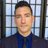 David Daleiden@daviddaleidenJustice was not done today in San Francisco. Top @PPFA witnesses swore the videos are true #PPSellsBabyParts but PP-founder Judge Orrick spent 6 weeks influencing jury with arbitrary rulings and suppressed key evidence. Dangerous attack on #1A as CA bans speaking truth to power!3,6124:04 PM - Nov 15, 2019Twitter Ads info and privacy1,847 people are talking about thisAfter the verdict was issued on Friday, Peter Breen, lead defense attorney, vice president, and senior counsel at the Thomas More Society, said they plan to seek vindication for David on appeal.“His investigation into criminal activity by America’s largest abortion provider utilized standard investigative journalism techniques, those applied regularly by news outlets across the country,” Breen said.During his closing argument on Tuesday, Breen reminded the jury that as a country, “We, the people, run things; not some king, not some group of nobles. But in order to run things we, the people, need information.”Breen said this case is about how private citizen investigators cut through a “curtain of silence and concealment,” and it is often because of the work of undercover journalists that laws are changed and wrongdoers are sent to jail.“You need that information. You may not like seeing that information. It may be difficult or whatever. But we don’t want to stop the flow of information,” he said.Daleiden testified in October that it was an undercover ABC News “20/20” report on fetal tissue trafficking that inspired him to record similar undercover videos. A video of the report was then played for the jury, featuring footage recorded by an undercover ABC producer posed as a potential investor, interviewing an abortion doctor.Lila Rose, anti-abortion activist and founder of Live Action, said Daleiden and the CMP should appeal the guilty verdict.“Planned Parenthood Judge Orrick – who has well-documented ties to the organization – was clearly incapable of seeing the true criminals here, who are those engaged in the harvesting and sale of the body parts of pre-born children. It is a sad day when the justice system is manipulated by the rich and powerful to protect the guilty and punish the innocent,” she said.ihad Report
Nov 09, 2019 -
Nov 15, 2019ihad Report
Nov 09, 2019 -
Nov 15, 2019Attacks29Killed103Injured189Suicide Blasts3Countries14